Publicado en  el 13/03/2015 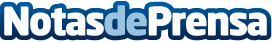 El DS de 1955, el coche al que le puedes cambiar la rueda sin usar un gatoDatos de contacto:Nota de prensa publicada en: https://www.notasdeprensa.es/el-ds-de-1955-el-coche-al-que-le-puedes_1 Categorias: Automovilismo Industria Automotriz http://www.notasdeprensa.es